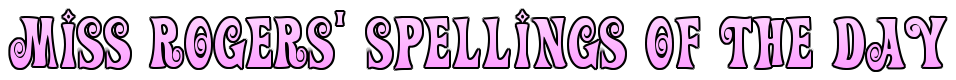 1. Practise your spellings using the Pyramid MethodCreate a word pyramid for each word. Example :        d                     d  o                   d  o  g2. Write each word into a sentence. E.G. I have a keen interest in riding my bicycle through the woods. SpellingsPractise DisappearBicycle InterestBreathPurpose Woman PromiseRemember  Sentence Eighth Various 